Mascot Advisory Committee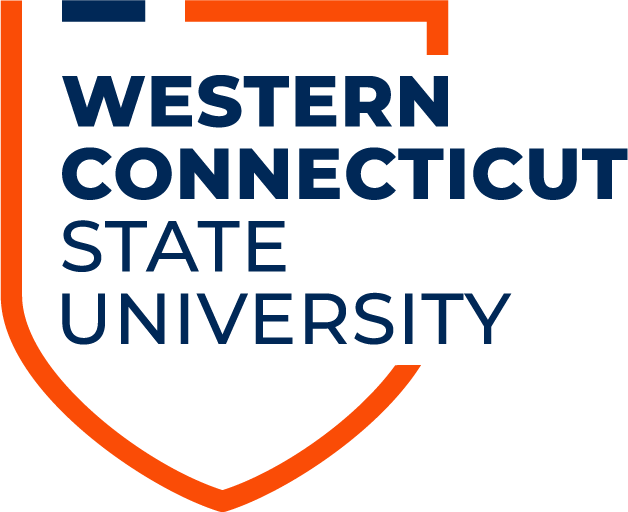 Wednesday, 19 August 2020 | 10:00amMicrosoft Teams MeetingAgendaCall to OrderAttendanceAcceptance of Previous Meetings’ MinutesN/APublic CommentUnfinished BusinessMascot Advisory Committee AppointmentsIntroduce each candidateInterview, Q&AClosed Discussion and VotingNew BusinessOutstanding TasksWebsite (wcsu.edu/mascot)TimelineFall 2020 Meeting TimesAdjournment